Пояснительная записка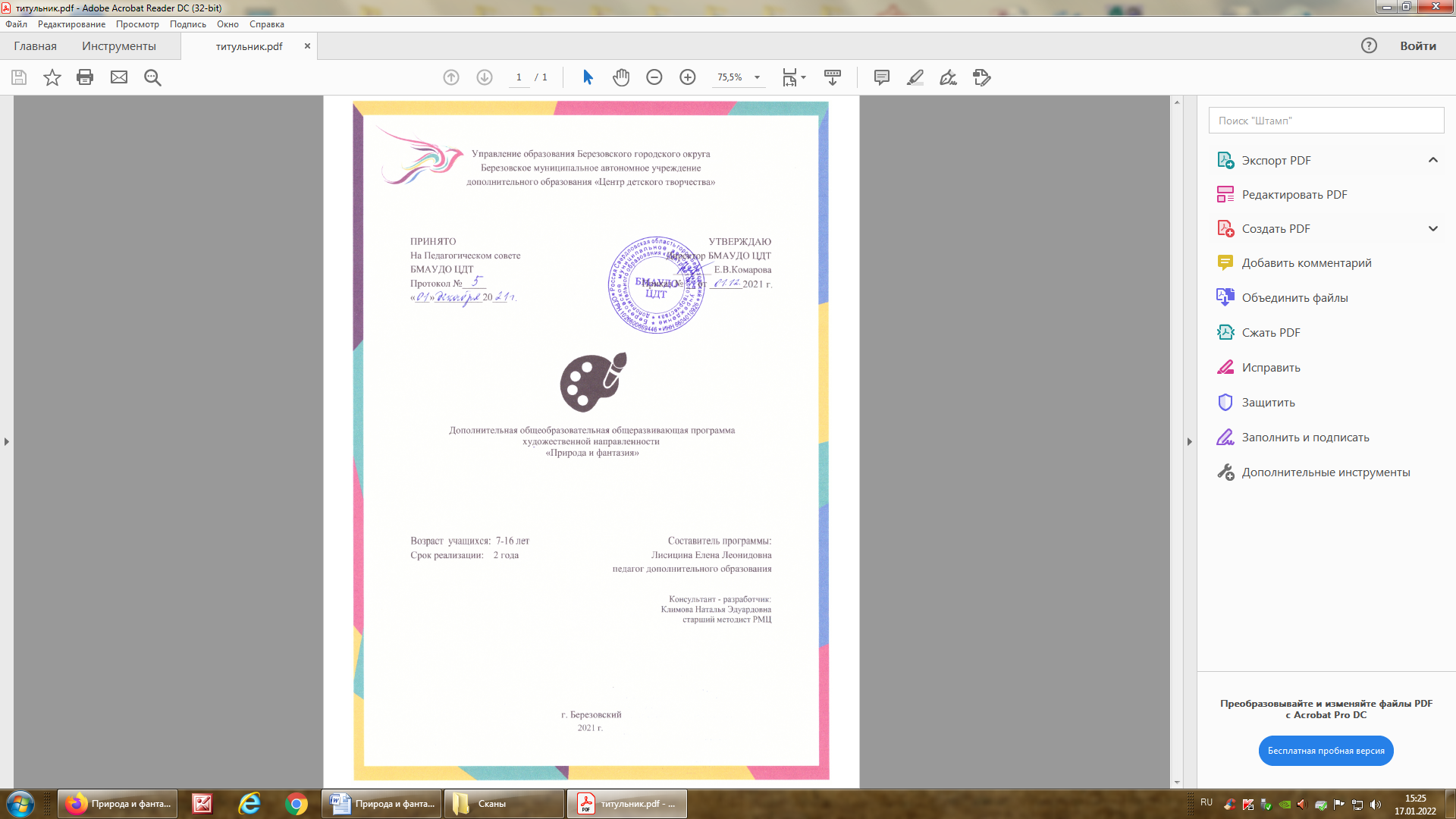 Программа соответствует художественной направленности, так как знакомит детей с возможностями использования различных доступных материалов в декоративно-прикладном искусстве.Дополнительная общеобразовательная общеразвивающая программа «Природа и фантазия» разработана в соответствии с: Федеральным законом Российской Федерации от 29 декабря 2012 года № 273-ФЗ «Об образовании в Российской Федерации».Распоряжением Правительства РФ от 04.09.2014 № 1726-р «Об утверждении Концепции развития дополнительного образования детей»;Приказом Минпросвещения России от 09.11.2018 № 196 «Об утверждении Порядка организации и осуществления образовательной деятельности по дополнительным общеобразовательным программам».Приказом Министерства образования и науки Российской Федерации от 23 августа 2017 года № 816 «Об утверждении Порядка применения организациями, осуществляющими образовательную деятельность, электронного обучения, дистанционных образовательных технологий при реализации образовательных программ».Постановлением Главного государственного санитарного врача РФ от 28.09.2020 N 28 «Об утверждении санитарных правил СП 2.4.3648-20 "Санитарно-эпидемиологические требования к организациям воспитания и обучения, отдыха и оздоровления детей и молодежи».Федерального проекта «Создание условий для реализации творческого потенциала нации («Творческие люди»)»Уставом и локальными нормативными, распорядительными актами ЦДТ.Актуальность программы заключается в том, что работа с природным материалом располагает к сближению с родной природой, воспитанию бережного отношения к ней и формированию первых трудовых навыков. Учащиеся осознают, как остро сейчас стоят проблемы экологии в родном городе и как внести свой вклад в сохранение природных богатств.На занятиях учащиеся получают навыки ручного труда по разным видам деятельности: обработка природного и бросового материала, лепка, бумагопластика, плетение и др., знакомятся с разнообразием техник, материалов и способами их обработки. Творческие работы по замыслу развивают мышление, воображение, фантазию, логику. Все это способствует развитию мелкой моторики, творческих способностей и уверенности в своих возможностях.Необходимость дистанционного обучения имеет ряд причин и преимуществ: эпидемиологическая ситуация в регионе, территориальная недоступность обучения, сокращение времени на обучение, возможность индивидуального обучения, удобное обучения для учащихся с ограниченными возможностями здоровья и др. Данное обучение предоставляет учащимся возможность освоить требуемую им информацию без непосредственного контакта обучаемого и преподавателя. Дистанционное обучение может являться как самостоятельной формой обучения, так и дополнением к традиционной форме обучения.Отличительные особенности программы.Программа состоит из двух модулей «Путешествие в мир природы» (очная форма обучения) и «Украшение интерьера» (дистанционная форма обучения). Каждый модуль рассчитан на два года обучения. Особенности организации образовательного процесса. Модуль «Украшение интерьера» осуществляется с применением дистанционных технологий. Разработка и реализация программы дистанционного обучения основывается на основе Приказа Минобрнауки России от 23.08.2017 г. № 816  «Об утверждении Порядка применения организациями, осуществляющими образовательную деятельность, электронного обучения, дистанционных образовательных технологий при реализации образовательных программ», локального акта о переходе на электронное обучение и применение дистанционных образовательных технологий при реализации дополнительных общеобразовательных программ.Занятия модуля «Украшение интерьера» проходят в формате мастер-класса способом заочной видео и фотосъемки и рассылкой родителям через социальные сети. Плюсы данного способа: занятие можно просмотреть в любое удобное время, можно сохранить, возможность выполнить вместе с ребенком. Формат мастер-класса удобен в использовании, особенно в художественно-эстетическом развитии учащихся. Благодаря проведению мастер-классов происходит гармонизация внутрисемейных отношений, у родителей появляется интерес к образовательному процессу, к совместной деятельности с детьми.Ценно то, что родители после проведенных мастер-классов могут использовать полученные знания, организуя с детьми занятия в домашних условиях по изготовлению поделок и сувениров.Дистанционное обучение в формате мастер-класса через социальные сети:- официальный сайт БМАУДО ЦДТ, - группа ЦДТ в ВК, - группа ЦДТ в Instagram, - родительский чат объединения в WhatsApp.Адресат программы.Дополнительная общеобразовательная общеразвивающая программа предусматривает обучение детей с 7 до 12 лет. На программу принимаются все желающие.Наполняемость группы: 6 – 14 человек.Объем программы - 288 часов.Программа рассчитана на 2 года обучения.1 год обучения - 144 учебных часа;2 год обучения - 144 учебных часа.Режим занятийПервый год обучения – 2 раза в неделю (2 учебных часа по 45 мин.); Второй год обучения – 2 раза в неделю (2 учебных часа по 45 мин.).После каждого учебного часа предусмотрен 10 минутный перерыв.Дистанционное обучение: 2 раза в неделю по 15-20 мин. Предусмотрен 15 минутный перерыв.Формы обучения- фронтальная;- индивидуально-групповая;- групповаяВиды занятий- теоретические; - практические; - экскурсии в природу и сбор материала;- заочная видеосъемка мастер-классов;- онлайн формат через Zoom;- онлайн эфир через ВК.Перечень форм подведения итогов реализации программы:- тест-опрос;- видео и фотографии работ учащихся;- презентация выставки творческих работ учащихся;- результат ежегодных участий в городских, областных и международных конкурсах декоративно-прикладного творчества;Цель и задачи программыЦель: формирование и развитие творческих способностей учащихся средствами декоративно-прикладного искусства.Задачи:Образовательные: -  расширить знания о природе как об источнике жизни, о необходимости заботиться о ней и сохранять ее богатства;-  научить технологическим приемам обработки материала;-  привить навыки ручного труда; -  научить основам цветоведения и композиции;-  научить изготовлять сувениры и поделки по образцу и по замыслу.Развивающие: - развить интерес к истории народных промыслов, способность ценить прекрасное и стремление создавать его своими руками;-  развить творческие способности учащихся и их эстетический вкус;-  развить трудолюбие, аккуратность, усидчивость;-  способствовать социализации учащихся в окружающем мире, саморазвитию и личностному самоопределению.Воспитательные:    - развить и сформировать познавательную, эстетическую, трудовую и нравственную культуры учащихся; - воспитать самостоятельность, целеустремленность, бережливость, уважение к творчеству других, способность ценить прекрасное; -  сформировать экологическую культуру учащихся.Содержание программыУчебный план Первый год обученияМодуль 1. «Путешествие в мир природы»Цель и задачи модуляЦель: Обучение умению использовать природный материал в декоративно-прикладном творчестве.Исходя из цели программы, предусматривается решение следующих задач:Образовательные: -  дать знания о видах и свойствах природного материала; -  научить технологическим приемам обработки природного материала;-  развивать навыки ручного труда;-  учить эстетически оформлять свои изделия;-  учить изготовлять сувениры и поделки по образцу и по замыслу.Развивающие:  -  развивать интерес к народным промыслам, способность ценить прекрасное и стремление создавать его своими руками; -  развивать творческие способности учащихся и их эстетический вкус.Воспитательные:  -  воспитывать самостоятельность, целеустремленность, трудолюбие, аккуратность, бережливость и уважение к творчеству других; -  формировать экологическую культуру учащихся.Учебно-тематический планПервый год обученияСодержание учебно-тематического планаВводное занятие.Теория: знакомство с содержанием курса, режимом работы объединения. Цели и задачи. Демонстрация наглядности: виды природного материала (разновидности шишек, ракушек, семян, сухоцветов, орехов и злаков), иллюстрации деревьев, кустарников и цветов, образцы поделок прошлых лет. Техника безопасности труда при работе с колюще-режущими инструментами (резак, ножницы). Вопросы охраны природы при заготовке природного материала.Практика: определить виды, свойства природных материалов. Рассказать, как правильно пользоваться инструментами при работе.2. Сбор и заготовка природного материала. Экскурсии в природу.Теория: выбор маршрута (ближний лесок, улицы, аллеи и парки). Приемы пользования инструментами (секатор, ножницы), вопросы охраны природы. Правила поведения на природе. Практическая работа: сбор природного материала, заготовка (сортировка, сушка, окраска).3. Цветоведение и основы композиции.Теория: цветовой круг, оттенки, теплые и холодные, основные и дополнительные цвета, насыщенность цвета, светлота и цветовой контраст. Основные законы композиции, стилевое единство, композиционный центр, симметрия, ритм, пропорциональность, масштабность. Демонстрация иллюстраций и схем.Практическая работа: по заданному элементу построить симметричный орнамент карандашом, сделать орнамент в цвете (выбор цвета. Сочетание цветов).4. Разработка эскиза.Теория: понятия эскиза, наброска, цветовое решение композиции.Практическая работа: зарисовка эскизов в цвете – по заданной и произвольной теме.5. Поделки из природного материала.5.1. Аппликации. Теория: виды основы аппликаций (картон, дощечка, тарелка), виды клея в зависимости от тяжести и объема природного материала, подготовка материала к работе. Эстетические требования к оформлению изделий, аккуратность исполнения, соблюдение чистоты и порядка на рабочем месте.Практическая работа: работы на плоскости с применением семян, круп, морских даров (камни, цветной песок, ракушки).5.2. Панно.Теория: понятие панно, назначение. Объемная настенная композиция с применением природного и дополнительного материалов.Практическая работа: выложить детали панно с соблюдением правил композиции, продумать цветовое решение, приклеить, оформить.5.3. Открытки-аппликации.Теория: назначение и применение открыток, виды и основа открыток, разнообразие применяемого материала, композиция на открытке.Практическая работа: изготовление открыток на картоне с применением сухоцветов, осенних листьев и дополнительного материала (бумага, декоративные элементы). 5.4. Скульптура. Теория: основные навыки обработки природного материала, подготовка материала к работе, технология изготовления и крепление деталей друг с другом.Практическая работа: изготовление объемных фигурок из шишек, скорлупы, семян с применением дополнительного вспомогательного материала (картон, пластилин, гуашь и др.)5.5. Композиция объемная и плоскостная.Теория: особенности композиции настольной и настенной, в круге; правила расположения деталей, пропорции, ритм, симметрия. Практическая работа: выбор сюжета и материалов, новогодняя композиция, применение природного и дополнительного материалов.6. Работы по замыслу.Творческие работы по пройденным темам из раздела «Поделки из природного материала». Теория: работы по заданным темам на развитие воображения, фантазии и мышления. Выбор материала, эстетические требования, воплощение замысла на практике. Практическая работа: сувениры, изделия из природного и дополнительного материалов: панно, аппликации, скульптура, композиция.Модуль 2.  «Украшение интерьера»Цель и задачи модуляЦель: научить технологии изготовления декоративно-прикладных изделий. Исходя из цели программы, предусматривается решение следующих задач:Образовательные:- дать знания о видах и способах украшения интерьера и быта декоративно-прикладными изделиями; - учить изготовлять сувениры и поделки по образцу и по замыслу;- учить эстетически оформлять свои изделия;- расширить знания о цвете и основам и композиции;-  дать навыки ручного труда.Развивающие: - развивать эстетический вкус средствами основ цветоведения и композиции; - развивать интерес к народным промыслам, способность ценить прекрасное и стремление создавать его своими руками.Воспитательные: - воспитывать самостоятельность, целеустремленность, трудолюбие, аккуратность, бережливость, уважение к творчеству других.Учебно-тематический планСодержание учебно-тематического планаИЗОИЗО в интерьере. Растяжка цвета.Теория: изобразительное искусство в интерьере, расположение и значение. Дать понятия: фон, композиционный центр, масштаб, цвет, растяжка цвета. Практическая работа: на акварельном листе А4 нарисовать карандашом контур слона или курицы (на выбор), сделать растяжку цвета фона от светлого к темному. Обвести контур животного тонкой кистью, добавить декоративный узор в виде точек, линий.Техники ИЗОТеория: дать понятия и показать примеры изображения трафарета, пятнографии, печати, монотипии. Нетрадиционные техники рисования: ватными палочками, полосками картона, губкой, мятой бумагой, брызги.Практическая работа: сделать несколько рисунков на листах формата А5, применяя нетрадиционные техники рисования.Роспись гипсовых фигурок.Теория: виды заготовок к настенному панно (заранее отлитые в форму конфеты из гипса), свойства гипса, подбор и выбор цвета.Практическая работа: роспись гипсовых конфет 5-8 штук гуашью разного цвета, нанесение декора кончиком кисти, ватной палочкой. Расположить композицию на основе. Приклеить.2. Бросовый материал и смешанные техники.2.1. Маски карнавальные.Теория: назначение и виды масок, материалы, выбор маски для новогоднего праздникаПрактическая работа: рисование маски на картоне, вырезание, роспись гуашью, применение дополнительных декоративных элементов (бусины, перья, тесьма, бумага, ткань, пайетки), крепление маски (резинка, ленты).Новогодние интерьерные украшения.Теория: виды новогодних украшений в интерьере (гирлянда, венок, гроздь); настенные и отдельно стоящиеПрактическая работа: сделать конфеты из декоративной бумаги, простые и объемные снежинки, оформление коробочек декоративной бумагой, венок из шишек и декоративных элементов.Настольный кукольный театр.Теория: как устроить настольный кукольный театр дома, особенности театральных кукол, материалы для изготовления.Практическая работа: изготовление кукол из носков, перчаток; куклы на одноразовых ложках; куклы из втулок.Поделки из бумажных стаканчиковТеория: конусная форма стаканчика как основа для множества поделок.Практическая работа: роспись стаканчика гуашью как фона (синий «Синяя птица», желтый «Цыпленок», черный «Пингвин»), оклейка стаканчика цветной и креповой бумагой (коробочка для конфет), применение дополнительного материала (перья, ленты, пуговицы, бусины, скорлупа, тесьма).Фигурки из втулок, пробок, банокТеория: бросовый и искусственный материал как самостоятельный, вспомогательный и дополнительный. Виды материала, применяемые в творчестве. Обработка и оформление. Практическая работа: фигурки из втулок (роспись, оклейка, дополнительный декор); поделки из пробок (пробки в\натуральные, проволока, пряжа, дополнительный декор); поделки из консервных и картонных банок (карандашница, ваза, шкатулка).3. Бумагопластика.3.1. Открытки к праздникам Теория: Знакомство с различными видами бумаги и картона, их свойства и возможности. Виды открытокПрактическая работа: сделать несколько открыток (аппликация из бумаги, с применением ткани и декоративных элементов).3.2. Плетение из бумажных лентТеория: виды и материал для плетения салфетки (бумага, картон, кожа, фетр)Практическая работа: приготовить полоски для плетения, последовательность переплетения и склеивания краев, оформление.3.3. Панно на тарелочках, квиллинг.Теория: основы для панно, понятие квиллинга и его возможности, скручивание бумажных полос.Практическая работа: панно на картонной тарелочке из бумаги «Цветок»; панно на картонной тарелочке композиция с цветами, ягодами (квиллинг).3.4. Оригами, блокнотТеория: простое складывание бумаги, понятие оригами, виды блокнотов и их применение.Практическая работа: цветной лист бумаги А4 сложить в оригами «Игрушки-зверюшки». Изготовление блокнота: сделать обложку из картона полукруглой формы, оформить ее цветной бумагой в виде фрукта в разрезе (апельсин, киви, арбуз), вклеить внутренние листочки.3.5.  Бумажная мозаика. Теория: понятие мозаики, порядок приготовления цветной бумаги для мозаики.Практическая работа: нарезка цветной бумаги, приклеивание на выбранный сюжет (кот на коврике, ракушка, бабочка, морской конек).Способы изготовления, технологические приемы, порядок изготовления, обработка, наклеивание декора. 3.6. Плоская скульптура из картонаТеория: отличие плоской скульптуры от объемной, свойства плотного и упаковочного картона, способы крепления фигурки в вертикальном положении.Практическая работа: вырезать из плотного картона фигурки (лось, олень, кот), приклеить к подставке, оформить в цвете, добавить декоративные элементы.4. Лепка. 4.1. Соленое тесто. Простые формы.Теория: рецептура, свойства и возможности теста. Способы сушки и оформления. Способы лепки простых форм: шар, лепешка, яйцо, колбаски толстые и тонкие. Вспомогательные инструменты: стеки, трубочки, палочки.Практическая работа: лепка в размере кукольной миниатюры яблок, морковок, булочек. Выпечка. Роспись и оформление на основу. 4.2. Соленое тесто. Дополнительный материал.Теория: лепка простых животных из простых форм, использование инструментов: вдавливание, скручивание теста.Практическая работа: лепка «Улитка», «Мышка». Дополнительный материал (бумажный шпагат, ракушки). Выпечка. Роспись и оформление.4.3. Соленое тесто. Детали.Теория: применение шариков фольги для объемных фигурок, толщина теста, пропекаемость.Практическая работа: лепка заготовок в виде плоских морских камней, объемных камней с фольгой. Изготовление и роспись деталей для поделок «Кактус» и «Пингвины на льдине». Оформление дополнительным материалом: нитки, бумага, декоративные элементы.4.4. ПластилинТеория: виды и свойства пластилина, смешивание цветов, пластилинография и скульптураПрактическая работа: пластилиновая аппликация на основе «Аквариум»; лепка фигурок «Мой питомец».5. Работа с тканью и кожей.5.1. Аппликация из тканиТеория: виды и свойства ткани и кожи. Порядок выкраивания деталей и наклеивание на основу, подбор цвета, фактуры и декора.Практическая работа: вырезать детали, приклеить аппликацию к основе (картон, дощечка) для настенного панно «Птички на дереве», «Натюрморт».5.2. Сумочки-кармашкиТеория: детали изделия, выбор формы и размера, виды застежек (кнопка, пуговица, прорезная). Способы скрепления деталей с помощью иголки и клея, применение дополнительного материала.Практическая работа: вырезать детали, сшить иголкой, приклеить дополнительные декоративные элементы (бантик, бусины, тесьма, ленты, пайетки).Второй год обученияМодуль 1.  «Путешествие в мир природы»Цель и задачи модуляЦель: Обучение умению использовать природный материал в декоративно-прикладном творчестве.Исходя из цели программы, предусматривается решение следующих задач:Образовательные: - дать знания о видах и свойствах природного материала; - научить технологическим приемам обработки природного материала;- развивать навыки ручного труда;- учить эстетически оформлять свои изделия;- учить изготовлять сувениры и поделки по образцу и по замыслу.Развивающие:  - развивать интерес к народным промыслам, способность ценить прекрасное и стремление создавать его своими руками; -  развивать творческие способности учащихся и их эстетический вкус.Воспитательные:  - воспитывать самостоятельность, целеустремленность, трудолюбие, аккуратность, бережливость и уважение к творчеству других; -  формировать экологическую культуру учащихся.Учебно-тематический планСодержание учебно-тематического планаВводное занятие.Теория: знакомство с содержанием курса, режимом работы объединения. Цели и задачи. Демонстрация наглядности: виды природного материала (разновидности шишек, ракушек, семян, сухоцветов, орехов и злаков), иллюстрации деревьев, кустарников и цветов, образцы поделок прошлых лет. Техника безопасности труда при работе с колюще-режущими инструментами (резак, ножницы). Вопросы охраны природы при заготовке природного материала.Практика: определить виды, свойства природных материалов. Рассказать, как правильно пользоваться инструментами при работе. 2.  Сбор и заготовка природного материала. Экскурсии в природу.Теория: выбор маршрута (ближний лесок, улицы, аллеи и парки). Приемы пользования инструментами (секатор, ножницы), вопросы охраны природы. Правила поведения на природе. Практическая работа: сбор природного материала, заготовка (сортировка, сушка, окраска).3. Цветоведение и основы композиции.Теория: цветовой круг, оттенки, теплые и холодные, основные и дополнительные цвета, насыщенность цвета, светлота и цветовой контраст. Основные законы композиции, стилевое единство, композиционный центр, симметрия, ритм, пропорциональность, масштабность. Демонстрация иллюстраций и схем.Практическая работа: по заданному элементу построить симметричный орнамент карандашом, сделать орнамент в цвете (выбор цвета. Сочетание цветов).4. Разработка эскиза.Теория: понятия эскиза, наброска, цветовое решение композиции.Практическая работа: зарисовка эскизов в цвете – по заданной и произвольной теме.5. Поделки из природного материала.5.1. Аппликации. Теория: виды основы аппликаций (картон, дощечка, тарелка), виды клея в зависимости от тяжести и объема природного материала, подготовка материала к работе. Эстетические требования к оформлению изделий, аккуратность исполнения, соблюдение чистоты и порядка на рабочем месте.Практическая работа: работы на плоскости с применением семян, круп, морских даров (камни, цветной песок, ракушки).5.2. Панно.Теория: понятие панно, назначение. Объемная настенная композиция с применением природного и дополнительного материалов.Практическая работа: выложить детали панно с соблюдением правил композиции, продумать цветовое решение, приклеить, оформить.5.3. Скульптура. Теория: основные навыки обработки природного материала, подготовка материала к работе, технология изготовления и крепление деталей друг с другом.Практическая работа: изготовление объемных фигурок из шишек, скорлупы, семян с применением дополнительного вспомогательного материала (картон, пластилин, гуашь и др.)5.4. Композиция объемная и плоскостная.Теория: особенности композиции настольной и настенной, в круге; правила расположения деталей, пропорции, ритм, симметрия. Практическая работа: выбор сюжета и материалов, новогодняя композиция, применение природного и дополнительного материалов.6. Работы по замыслу.Творческие работы по пройденным темам из раздела «Поделки из природного материала». Теория: работы по заданным темам на развитие воображения, фантазии и мышления. Выбор материала, эстетические требования, воплощение замысла на практике. Практическая работа: сувениры, изделия из природного и дополнительного материалов: панно, аппликации, скульптура, композиция.Модуль 2. «Украшение интерьера»Цель и задачи модуляЦель: научить технологии изготовления декоративно-прикладных изделий. Исходя из цели программы, предусматривается решение следующих задач:Образовательные:- дать знания о видах и способах украшения интерьера и быта декоративно-прикладными изделиями; - учить изготовлять сувениры и поделки по образцу и по замыслу;- учить эстетически оформлять свои изделия;- расширить знания о цвете и основам и композиции;- дать навыки ручного труда.Развивающие: - развивать эстетический вкус средствами основ цветоведения и композиции; - развивать интерес к народным промыслам, способность ценить прекрасное и стремление создавать его своими руками.Воспитательные: - воспитывать самостоятельность, целеустремленность, трудолюбие, аккуратность, бережливость, уважение к творчеству других.Учебно-тематический планСодержание учебно-тематического плана1. ИЗО1.1. ИЗО в интерьере. Теория: изобразительное искусство в интерьере, расположение и значение. Фон, композиционный центр, масштаб, цвет, насыщенность, свет и тень, пастельные оттенки. Практическая работа: на акварельном листе А4 нарисовать карандашом сюжета (на выбор), рисовать и просушить фон.Роспись гипсовых фигурок.Теория: виды заготовок к настенному панно (заранее отлитые в форму фигурки), свойства гипса, подбор и выбор цвета.Практическая работа: роспись гипсовых фигурок гуашью разного цвета, нанесение декора кончиком кисти, ватной палочкой. Расположить композицию на основе. Приклеить.2. Бросовый материал и смешанные техники.2.1. Маски карнавальные.Теория: назначение и виды масок, материалы, выбор маски для новогоднего праздникаПрактическая работа: рисование маски на картоне, вырезание, роспись гуашью, применение дополнительных декоративных элементов (бусины, перья, тесьма, бумага, ткань, пайетки), крепление маски (резинка, ленты).2.2.	Новогодние интерьерные украшения.Теория: виды новогодних украшений в интерьере (гирлянда, венок, гроздь); настенные и отдельно стоящиеПрактическая работа: сделать конфеты из декоративной бумаги, простые и объемные снежинки, оформление коробочек декоративной бумагой, венок и гроздь из шишек и декоративных элементов.2.3.	Настольный кукольный театр.Теория: как устроить настольный кукольный театр дома, особенности театральных кукол, материалы для изготовления.Практическая работа: изготовление кукол из носков, перчаток; куклы на одноразовых ложках; куклы из втулок.2.4.	Поделки из бумажных стаканчиковТеория: конусная форма стаканчика как основа для множества поделок.Практическая работа: роспись стаканчика гуашью как фона (красный «Райская птица», черный «Пингвин на лыжах»), оклейка стаканчика цветной и креповой бумагой, применение дополнительного материала (перья, ленты, пуговицы, бусины, скорлупа, тесьма).2.5.	Фигурки из втулок, пробок, банокТеория: бросовый и искусственный материал как самостоятельный, вспомогательный и дополнительный. Виды материала, применяемые в творчестве. Обработка и оформление. Практическая работа: фигурки из втулок (роспись, оклейка, дополнительный декор); поделки из пробок (пробки в\натуральные, проволока, пряжа, мех, дополнительный декор); поделки из консервных и картонных банок (карандашница, ваза, шкатулка).3. Бумагопластика.3.1. Открытки к праздникам Теория: Знакомство с различными видами бумаги и картона, их свойства и возможности. Виды открытокПрактическая работа: сделать несколько открыток (аппликация из бумаги, с применением ткани и декоративных элементов).3.2. Плетение из бумажных лентТеория: виды и материал для плетения салфетки (бумага, картон, кожа, фетр)Практическая работа: приготовить полоски для плетения, последовательность переплетения и склеивания краев, оформление.3.3. Панно на тарелочках, квиллинг.Теория: основы для панно, понятие квиллинга и его возможности, скручивание бумажных полос. Способы изготовления, технологические приемы, порядок изготовления, обработка, наклеивание декора.Практическая работа: панно на картонной тарелочке из бумаги «Цветок»; панно на картонной тарелочке композиция с цветами, ягодами (квиллинг).3.4. Оригами, блокнот.Теория: простое складывание бумаги, понятие оригами, виды блокнотов и их применение. Блокнот с застежкой.Практическая работа: цветной лист бумаги А4 сложить в оригами «Закладки для книг». Изготовление блокнота: сделать обложку из картона, оформить ее цветной бумагой, картоном. Сделать застежку (пуговица, кнопка, прорезная), вклеить внутренние листочки.3.5.  Папье-маше. Теория: понятие папье-маше, виды и применение, порядок приготовления бумажного теста. Маширование и лепка.Практическая работа: нарезка бумаги, приготовление бумажного теста. Лепка фигурок. Способы изготовления, обработка, оформление. 3.6. Плоская скульптура из картонаТеория: отличие плоской скульптуры от объемной, свойства плотного и упаковочного картона, способы крепления фигурки в вертикальном положении.Практическая работа: вырезать из плотного картона фигурки, приклеить к подставке, оформить в цвете, добавить декоративные элементы.4. Лепка. 4.1. Соленое тесто. Дополнительный материал.Теория: рецептура, свойства и возможности теста. Способы сушки и оформления. Основные формы лепки как основа любой фигуры: шар, лепешка, яйцо, колбаски толстые и тонкие. Понятия: скульптура, рельеф, форма, объем, пропорции.  Вспомогательные инструменты: стеки, трубочки, палочки. Рецептура цветного теста.Практическая работа: лепка в размере кукольной миниатюры. Изготовление цветного теста (2-3 цвета). Лепка, выпечка. Роспись и оформление на основу. 4.2. Соленое тесто. Скульптура.Теория: применение фольги для объемных фигурок, толщина теста, пропекаемость.Практическая работа: лепка фигурок на фольге. Изготовление и роспись, оформление дополнительным материалом: нитки, бумага, декоративные элементы.4.4. ПластилинТеория: виды и свойства пластилина, смешивание цветов.Практическая работа: лепка фигурок из обычного и воздушного пластилина.5. Работа с тканью и кожей.5.1. Аппликация из тканиТеория: виды и свойства ткани, фетра и кожи. Порядок выкраивания деталей и наклеивание на основу, подбор цвета, фактуры и декора. Текстильная брошь: назначение, применение (украшение для женщин, для штор, для интерьера).Практическая работа: вырезать детали, приклеить аппликацию к основе (картон, дощечка) для настенного панно. Текстильная брошь: выбор ткани и дополнительного материала, изготовление («Желудь на листочке», «Цветок», «Зайчик»).5.2. Народная куклаТеория: виды и образы народных кукол, их значение и особенности, обереги, традиции. Отличия народной игрушки от современных мягких игрушек. Интерьерная кукла и кукла для игры. Материалы и инструменты. Способы изготовления, декор и дополнительный материал.Практическая работа: выбор материала, выкройка и сшивание деталей, оформление изделия.5.3 Валяние.Теория: материал для валяния, свойства и возможности, уникальность овечьей шерсти. Применение шерсти как дополнительного материала для многих изделий. Сухое и мокрое валяние. Живопись шерстью. Изделия из шерсти в интерьере. Порядок работы на столе. Эстетические требования.Практическая работа: живопись шерстью: выбор сюжета, подбор цвета и выкладывание на основу, оформление под стекло в рамку. Мокрое валяние: изготовление бусин для изделий (ягоды, брошь, браслет, гусеница), сушка и соединение деталей, оформление.6.  Работа по замыслу. Творческие работы по пройденным темам. Теория: работы по заданным темам на развитие воображения, фантазии и мышления. Выбор материала, эстетические требования, воплощение замысла на практике. Использование полученных знаний, умений и навыков при работе с различным материалом. Создание атмосферы творчества, индивидуальный подход. Анализ работ.Практическая работа: сувениры, изделия для украшения жилища: панно, аппликации, скульптура, композиция.Планируемые результатыПервый год обучения.Предметные:- смогут составлять композиции и разрабатывать эскиз;- смогут изготавливать сувениры и поделки по образцу и по замыслу;- узнают технологические приемы и способы обработки материала;- смогут эстетически оформить изделие.Метапредметные:- получат знания о природе как о среде обитания человека, источнике жизни; заботе о ней и сохранности ее богатств;- узнают об основах цветоведения и композиции;- изучат правила техники безопасности во время работы с режуще-колющимися инструментами.Личностные:-  приобретут трудолюбие, аккуратность, бережливость и целеустремленность в достижении поставленной цели; -  смогут работать в коллективе и в парах;-  смогут творчески мыслить и самовыражаться;-  смогут ценить прекрасное и стремиться создавать его своими руками.Второй год обучения.Предметные:- смогут использовать технологические приемы в соответствии с выбранной темой;-  смогут составлять композиции и эстетически оформлять изделие;-  узнают технологических приемы и способы обработки материала;-  смогут анализировать и давать оценку выполненным работам;-  смогут изготовлять сувениры по образцу и по замыслу.  Метапредметные:- получат знания о природе как об источнике жизни человечества, основе его экономики и благосостояния; об экологических проблемах и охране природы;-  изучат виды народных промыслов: использование природного материала в изделиях народных мастеров;- узнают об основах цветоведения и композиции;- изучат правила техники безопасности во время работы с режуще-колющимися инструментами.Личностные:-  приобретут трудолюбие, аккуратность, бережливость и целеустремленность в достижении поставленной цели; -  смогут работать в коллективе и в парах;-  смогут творчески мыслить и самовыражаться;- смогут ценить прекрасное и стремление создавать его своими руками;- приобретут способность к саморазвитию и личностному самоопределению.Организационно-педагогические условия программы.Календарный учебный графикМатериально-техническое обеспечениеПерсональный компьютер (ПК), или: ноутбук планшет с Веб камерой и возможностью выхода в интернет;Смартфон с наличием фотоаппарата (фотоаппарат);Видео техника (для съемки видео урока);Выход в интернет.Формы взаимодействия с обучающимися:Электронная почта Организация группы в социальных сетях WhatsApp. Инструменты:1. Ножницы  14 шт2. Ножницы фигурные   2 шт.3. Нож канцелярский   5 шт.4. Кисти  28 шт.5. Линейки  10 шт.6. Шило 2 шт.7. Клеевой электропистолет  3 шт.8. Иголки швейные  10 шт.9. Карандаши простые 14 шт.Кадровое обеспечениеПедагог дополнительного образования, первая квалификационная категория.1. Дистанционное тестирование и самооценка знаний.2. Организация виртуальных выставок и концертов с демонстрацией фото и видео материала выполненных практических заданий.3. Чат-занятияМетодические материалыСтруктура дистанционного занятия (мастер-класс):1. Мотивационный блок (тема занятия, план занятия, планируемый результат)2. Информационный блок. (теоретический материал по теме занятия; демонстрация наглядных пособий, готовых изделий).3. Инструктивный блок (демонстрация способов и последовательности изготовления изделия, правила использования инструментов).4. Практический блок (выполнение изделия).5. Контрольный блок (оценка полученного результата)Виды дистанционных занятий:1. Анонсирующие занятие2. Вводное занятие3. Индивидуальная консультация. Может проводиться индивидуально по электронной почте или по технологии ICQ, WhatsApp.Особенностью технологий обучения, используемых на занятиях, является ориентация на развитие:- творческого подхода к деятельности;- исследовательских умений в практико-ориентированной деятельности;- потребности в самообразовании и саморазвитии;- самостоятельности мышления;- умения аргументировать свою позицию.Наиболее распространенные методы организации занятия в объединении:- Объяснительно-иллюстративный, наглядный,- Репродуктивный метод,- Метод стимулирования и мотивации,- Метод создания проблемно-поисковых ситуаций,- Метод создания ситуации успеха,- Методы взаимоконтроля.Ведущими приемами остаются:- прием актуализации субъективного опыта;- беседы.При проведении занятий учитываются:- дидактические требования к занятию;- психологические требования к занятию;- возрастные особенности учащихся;- гигиенические требования к занятию;- требования к технике безопасности на занятияхУчебно-наглядные пособия:- стенд по ТБ;- естественные или натуральные (семена, плоды, гербарии и др.);- схематические и символические (схемы, рисунки, эскизы, шаблоны);- наглядно-дидактический материал (картины, иллюстрации, фото, распечатки, образцы);- литература (книги, журналы, методички);- тематические папки:1.	Новый год. Рождество.2.	Поделки. 3.	Пасха.4.	Бумагопластика.5.	Смешанные техники.6.	Аппликации из ткани. Куклы.7.	День победы 9 мая. 23 февраля. День космонавтики.8.	Квиллинг.9.	ИЗО. Эскизы.10.	Искусство живописи и рисования.11.	Цветоведение. Основы композиции.12.	Открытки 1, 2.13.	Пакет разработок бесед, тестов, опросов.Электронные информационные ресурсыИЗО в интерьере. Растяжка цвета.https://interiorsroom.ru/20-interesnykh-idey-i-mest-dlya-razmeshcheniya-detskikh-risunkov/https://zen.yandex.ru/media/nastyaef/idei-oformleniia-detskih-risunkov-na-stene-5f92949f2f985a0dd790fab2https://www.youtube.com/watch?v=Tm-BvMGiHnA&t=432shttps://www.youtube.com/watch?v=n7MybWRKhNwТехники ИЗО https://www.maam.ru/detskijsad/netradicionoe-risovanie-s-detmi.htmlhttps://luchik.ru/articles/grow-up/tehniki-risovaniya.htmlРоспись гипсовых фигурокhttp://blog.danilova.ru/moya-semya/master-klass-otlivka-i-rospis-iz-gipsa.htmlhttps://ok.ru/video/1487627358717Бросовый материал и смешанные техникиhttps://www.maam.ru/detskijsad/konsultacija-dlja-roditelei-brosovye-materialy-kotorye-mozhno-ispolzovat-v-detskom-tvorchestve.htmlМаски карнавальныеhttps://ok.ru/video/2046136815901https://www.youtube.com/watch?v=nfHtftS5qAQНовогодние интерьерные украшенияhttps://www.youtube.com/watch?v=YGD9AV68IdQhttps://www.youtube.com/watch?v=QyCtY5KTmuohttps://www.youtube.com/watch?v=530zQ6I-ciMhttps://www.youtube.com/watch?v=XRslM247lygНастольный кукольный театрhttps://www.youtube.com/watch?v=fPDcE1ymovkhttps://www.youtube.com/watch?v=XKzQRPQ-luAhttps://www.youtube.com/watch?v=h4jgy7CO3X8Поделки из бумажных стаканчиков https://www.youtube.com/watch?v=wsqmtQF84cshttps://www.youtube.com/watch?v=gno0okEnq80https://www.youtube.com/watch?v=W9VSrtysL5kФигурки из втулок, пробок, банокhttps://www.youtube.com/watch?v=gBSDHmemRD8https://www.youtube.com/watch?v=fqMK-aRuzFUhttps://www.youtube.com/watch?v=Kk0tFJX-ershttps://www.youtube.com/watch?v=xkhJ9tpZKG0https://www.youtube.com/watch?v=EgrE-qiav94https://www.youtube.com/watch?v=8LFXODG1z5ghttps://www.youtube.com/watch?v=DFSa7STS4mshttps://www.youtube.com/watch?v=gJG8DZaxXngБумагопластикаhttps://www.youtube.com/watch?v=_mDRbU90bCQОткрытки к праздникамhttps://www.youtube.com/watch?v=OJvInlo7BAEhttps://www.youtube.com/watch?v=Srpj5cWsZPchttps://www.youtube.com/watch?v=AiCQfFmDFNohttps://www.youtube.com/watch?v=NaaUnCfRw7gПлетение из бумажных лентhttps://www.youtube.com/watch?v=6WtfE6lt0gUhttps://www.youtube.com/watch?v=CZqAXJcdoFIПанно на тарелочкахhttps://www.youtube.com/watch?v=ZDt7amAg3Xchttps://www.youtube.com/watch?v=hp3x8j8YwHQКвиллингhttps://www.youtube.com/watch?v=K_UF0Jot_N8https://www.youtube.com/watch?v=FuJGlCE2Bfohttps://www.youtube.com/watch?v=-H2L1728DeQОригамиhttps://www.youtube.com/watch?v=IrO_3ifyaSohttps://www.youtube.com/watch?v=XBsrlAx0PTkБлокнотhttps://www.youtube.com/watch?v=1p950BFmbvghttps://www.youtube.com/watch?v=ZX9VtfTPzyYhttps://www.youtube.com/watch?v=AG8rEkivcTMБумажная мозаикаhttps://www.youtube.com/watch?v=1ZRSz95Fn_ohttps://www.youtube.com/watch?v=Uu9BHT6cdl0Плоская скульптура из картонаhttps://www.youtube.com/watch?v=nK8VtDVx78Uhttps://www.youtube.com/watch?v=ULzU_EVmiegПапье-машеhttps://zvetnoe.ru/club/poleznye-stati/kak-sdelat-pape-mashe-iz-bumagi/https://zen.yandex.ru/media/seljavi/pape-mashe--poshagovye-instrukcii-podelok-5bd19fd0a6560100aaad1c82https://www.youtube.com/watch?v=QDw0T6K4NiQhttps://www.youtube.com/watch?v=lg63k03LSL8Лепка. Соленое тесто. https://www.youtube.com/watch?v=70OL9CKEEdYhttps://www.youtube.com/watch?v=itCeFA6qWa0https://www.youtube.com/watch?v=4qqF4ErYtkchttps://www.youtube.com/watch?v=Otg8Bg-YlAEhttps://www.youtube.com/watch?v=msE--4vmOBQhttps://www.youtube.com/watch?v=UbCnEbbtCrohttps://www.youtube.com/watch?v=Gxg_CWb_8mMhttps://www.youtube.com/watch?v=FeNqWX8N8jAПластилинhttps://www.youtube.com/watch?v=Fc9LMqpu3a0https://www.youtube.com/watch?v=BNHE5SNkW7cРабота с тканью и кожей. Аппликация из тканиhttps://www.youtube.com/watch?v=0Ltca6dNAeMhttps://www.youtube.com/watch?v=Avi9HvKs2ighttps://www.youtube.com/watch?v=HIAK3Um9ZKIТекстильная брошьhttps://www.youtube.com/watch?v=3EXGIPeyKR0https://www.youtube.com/watch?v=EjEE5RnFDGkhttps://www.youtube.com/watch?v=Mg0MVlaKWaUНародная куклаhttps://www.youtube.com/watch?v=ufkaaEnVi-ghttps://www.youtube.com/watch?v=2L6vJF3C1skhttps://www.youtube.com/watch?v=DSYvORNW89Uhttps://www.youtube.com/watch?v=ffwyvfQ4JAghttps://www.youtube.com/watch?v=FEleSFCMEH8Валяние. Живопись шерстью.https://www.youtube.com/watch?v=fMFKo9tRoGohttps://www.youtube.com/watch?v=vP48d2DrP4shttps://www.youtube.com/watch?v=dN-SaYaarZwhttps://www.youtube.com/watch?v=V6jaeJlF8rohttps://www.youtube.com/watch?v=oehVRo_BRScМокрое валяние. Бусиныhttps://www.youtube.com/watch?v=1ovHe7bXAhQhttps://www.youtube.com/watch?v=I6SVKSXCdX8https://www.youtube.com/watch?v=cIWkA7cIeCE Сумочки-кармашкиhttps://www.youtube.com/watch?v=EC_5j5Oa8QIhttps://www.youtube.com/watch?v=X80Fna988j8https://www.youtube.com/watch?v=A3n4JZDSMD0https://www.youtube.com/watch?v=yEzgQVjR0vchttps://www.youtube.com/watch?v=xmsbIFph29I5. Оценочные материалы.5.1. Итоговая аттестация по дополнительной общеобразовательной общеразвивающей программе не проводится.5.2. Промежуточная аттестация результатов обучения по образовательной программе осуществляется два раза в год, согласно календарному учебному графику.Для учащихся первого года обучения промежуточная аттестация предусматривается в конце учебного года, согласно календарному учебному графику.5.3. Формы промежуточных аттестаций разрабатываются и обосновываются для определения результативности освоения программы. Призваны отражать достижения цели и задач программы.При проведении промежуточных аттестаций используются следующие формы и методы: устные (тест-опрос, беседа, загадки по теме, педагогическое наблюдение); практические (выполнение изделия, защита творческой работы по замыслу, выставка работ), метод взаимоконтроля и самоконтроля (самоанализ), дифференциация и подбор заданий с учетом особенностей учащихся. Дистанционные: тест-опрос, результаты участия в городских, областных и международных выставках (дипломы, грамоты), презентация вставки детских работ (фото, видео). Достижения учащимися планируемых результатов оценивается по критериям:- по степени владения теоретическим материалом;- по качеству выполнения всех этапов технологического процесса;- по качеству выполнения изделий по образцу.Форма предъявления результатов – выставки - представления творческих работ учащихся. Модуль 1 «Путешествие в мир природы»Тест-опрос1. Каким должно быть поведение человека в лесу?2. От чего больше всего страдают леса? 3. Что загрязняет воздух и воду?4. У какого дерева весной хорошо заметно сокодвижение?5. У каких деревьев ягоды черные?6. На каких деревьях Урала растут ягоды?7. Какие  лекарственные растения ты знаешь?8. Почему нельзя трогать яйца в гнездах птиц?9.Что такое Международная Красная книга?10. Какие животные обитают в лесах Урала?11.Что такое «декоративно-прикладное искусство»?12. Из чего делают бумагу?13.Какие цвета хроматические и ахроматические?14.Какие цвета считаются яркими, а какие пастельными?15.Какой цвет нагревается на солнце сильнее всех?Тест-опросФИО________________________№группы_____Дата____________Вопрос 1.  Укажи, что относится к природным материалам и подчеркни:глина, ткань, семена, плоды, бумага, цветы, желуди, листья, камни,  карандаш.Вопрос 2.   Как правильно вести себя во время сбора природных материалов? Не ломать деревья Громко разговариватьНе мусоритьНе рвать редкие растенияВопрос 3.  Чем отличаются хорошо высушенные листья от недосушенных? а) Легко ломаются; б) Не ломаютсяВопрос 4.  Что ты понимаешь под "аппликацией"?а) Выравнивание частей композицииб) Способ создания изображений, когда на бумагу или другую основу приклеивают части композиции.Вопрос 5.   Определи порядок сушки цветов и листьев: 
а) накрой газетами и положи сверху груз; 
б) отбери яркие, не засохшие цветы и листья; 
в) положи их на газету, расправь; 
г) через несколько дней разложи их в папки. 
Запиши буквы ответа в нужном порядке:  _________Вопрос 6.   Каков порядок выполнения аппликации из листьев? 
а) приклей; б) нарисуй эскиз; в) составь композицию; г) подбери материалы; д) закрой листом бумаги и положи сверху груз. Запиши буквы ответов в нужном порядке:  ______________Вопрос 7.   Как называется складывание частей изображения на листе бумаги? а) композиция   б) аппликация   в) эскиз
Вопрос 8.   Что такое фон? а) цветовая гамма
б) цвет бумаги, на который приклеиваются детали композицииМодуль 2 «Украшение интерьера».Тест-рисунок для определения творческих способностей учащихся «Веселые картинки».Цель методики: проверить умение самостоятельно подбирать сюжет, имея часть изображения.     Каждому ребенку выдается картинка с изображением одного героя. Задание: придумать и нарисовать то, что герой делает или что с ним происходит, что находится вокруг него, изобразить свой сюжет». Диагностика проводится по критериям таблицы:3 уровня развития умений и навыков:- высокий уровень (18-15 баллов): при выполнении задания проявляет самостоятельность и творчество; высокое качество выполненной работы.- средний уровень (14-10 баллов): учащийся испытывает трудности в создании рисунков по теме; с помощью педагога составляет рисунки в определенной последовательности и по образцу; мало проявляет самостоятельность и творчество в задании; удовлетворительное качество выполненной работы.- низкий уровень (9-6 баллов): ребенок с помощью педагога затрудняется в создании изображения предметов; непоследовательно выполняет работу в определенной последовательности и по образцу; не проявляет самостоятельность и творчество при выполнении заданий; низкое качество выполненной работы.Результаты заносятся в таблицу:Список литературы для педагогаБашкирцева Л. А. Природа и фантазия - Екатеринбург: «Дв. Молодежи», 1998 – 34с.Безруков В. С.  Словарь нового педагогического мышления - Екатеринбург, 1992 г.Богоявленская Д.Б. Психология творческих способностей – М.: Академия, 2002 – 320с.Васильева И. И. Фантазии цвета – Екатеринбург: 2005 – 72с.Васильева И.И. Со-Творчество – Екатеринбург: 1998 – 74с.Волков А.П. Приобщение школьников к творчеству - М.: Просвещение, 1982.Горяева Н.А.  Декоративно-прикладное искусство в жизни человека - М.: 2000 г.Костина Е.Н. Психологическая характеристика детей разных возрастных групп – Екатеринбург: «Дв.Молодежи», 1998 – 34с.Ковалько В.И. Здоровье-сберегающие технологии в начальной школе 1-4 классы М.: Вако. 2004. – 180 с.Коняева Е. А., Павлова Л. Н. Краткий словарь педагогических понятий – Челябинск: Издательство ЧГПУ, 2012 – 131с.Скоролупова О. А. С русским народным декоративно-прикладным искусством - М.: 2005 г.Скиба Т.В. 2222 лучшие загадки  -  Ростов-на-Дону.: 2014 – 384с.Список литературы для учащихся1.Аллен  Д. «Объемные поделки из бумаги», Москва .2.Александрова М. «Ракушки», М. 2011 г.3. Бельтюкова Н. «Учимся лепить», М. 2004 г.4. Вальтер И. «Цветы из декоративной бумаги», М..5. Верхола А. «Волшебный фетр», М. 2014 г.6. Гибсон  Р. «Поделки. Папье-маше. Бумажные цветы». М. 1998 г.7. Гибсон Р. «Карнавал. Маски. Костюмы», М .1995 г.8. Гульянц Э.К. «Что можно сделать из природного материала». М. 1984г.9. Горяева Н.А. «Декоративно-прикладное искусство в жизни человека», М. 2000 г.10. Гульянц Э. К., Базик И. Я.  Что можно сделать из природного материала.  М.1991 г.11. Дженкинс  Д.«Поделки и сувениры из бумажных ленточек», М. 2008г.12. Данкевич Е. «Лепим из соленого теста», С-Петербург 2001г.13. Долженко Г.И. «100 поделок из бумаги»,Яросл.2000 г.14. Кабаченко С. «Поделки из фисташек», М..15. Корвин-Кучинская Е.В. «Секреты поделок из бумаги и картона», М. 2015 г.16. Кискальт И. «Соленое тесто», М. 2003 г.17. Митителло К. «Аппликация», М. 2004 г.18. Новикова И.В. «100 поделок из кожи», М. 2000 г.19. Новикова И.В. «100 поделок из природных материалов», М. 2004 г.20. Петрова «Объемная аппликация», С-Петербург 2006 г.21. Скоролупова О.А. «С русским народным декоративно-прикладным искусством». М. 2005 г.22. Соцкова А.Г. «Открытки своими руками», Харьков .23. Сорокина Т. «Техника пейп-арт», М. 2014 г.24. Скиба Т.В. «2222 лучшие загадки». М. 2014 г.25. Тюрина Н. «Чудо-кожа», М. 1998 г.26. Уотт Ф. «365 поделок из бумаги», М. 2012 г.27. Форлин М.«Открытки своими руками», М..28. ФорлинМ. «Открытки своими руками», М. 2007 г.29. Федосеев С. «Фигурки из пробок». М.2014 г.30. Чиотти  Д. «Оригинальные поделки из бумаги», М. 2008.№п/пНазвание раздела(модуля)Количество часов (теория/практика)Количество часов (теория/практика)Формы аттестации/контроля№п/пНазвание раздела(модуля)1-й год обучения2-й год обученияФормы аттестации/контроля1Путешествие в мир природы60 (8/52)40 (9/31)Тест-опрос, загадки по теме, презентация выставки творческих работ учащихся2Украшение интерьера84 (12/72)104 (11/93)Тест-опрос; видео и фотографии работ учащихся; защита творческой работы, оnline выставкиИтогоИтого144 (20/124)144 20/124)Всего по программе: 288 часовВсего по программе: 288 часовВсего по программе: 288 часовВсего по программе: 288 часовВсего по программе: 288 часов№ п/пНазвание раздела, темыКоличество часовКоличество часовКоличество часовФормы контроля№ п/пНазвание раздела, темыВсегоТеорияПрактикаФормы контроля1.Вводное занятие.2112.Сбор и заготовка природного материала413Тест-опрос3.Цветоведение и основы композиции211Тест-опрос4.Разработка эскиза211Презентация эскиза5.Поделки из природного материала40535Презентация выставки творческих работ учащихся5.1Аппликации14 1135.2Панно4135.3Открытки-аппликации4135.4Скульптура121115.5Композиция объемная и плоскостная6156.Работы по замыслу10-10Тест-опрос, загадки о природных явленияхИтогоИтого601149№ п/пНазвание раздела, темыКоличество часовКоличество часовКоличество часовФормы контроля№ п/пНазвание раздела, темыВсегоТеорияПрактикаФормы контроля1.ИЗО633Тест-опрос, презентация оnline выставки творческих работ1.1ИЗО в интерьере. Растяжка цвета.2111.2Техники ИЗО 211Тест-опрос1.3Роспись гипсовых фигурок211видео и фотографии работ учащихся2.Бросовый материал и смешанные техники28523Тест-опрос, презентация оnline выставки творческих работ2.1Маски карнавальные.211видео и фотографии работ учащихся2.2Новогодние интерьерные украшения413видео и фотографии работ учащихся2.3Настольный кукольный театр. 6152.4Поделки из бумажных стаканчиков413видео и фотографии работ учащихся2.5Фигурки из втулок, пробок, банок12111видео и фотографии работ учащихся3.Бумагопластика24618Тест-опрос, презентация оnline выставки творческих работ3.1Открытки к праздникам413видео и фотографии работ учащихся3.2Плетение из бумажных лент211видео и фотографии работ учащихся3.3Панно на тарелочках, квиллинг413видео и фотографии работ учащихся3.4Оригами, блокнот615видео и фотографии работ учащихся3.5Бумажная мозаика413видео и фотографии работ учащихся3.6Плоская скульптура из картона413видео и фотографии работ учащихся4.Лепка18414Тест-опрос, презентация оnline выставки творческих работ4.1Соленое тесто. Простые формы.615видео и фотографии работ учащихся4.2Соленое тесто. Дополнительный материал.413видео и фотографии работ учащихся4.3Соленое тесто. Детали.4134.4Пластилин4135.Работа с тканью и кожей826Тест-опрос, презентация оnline выставки творческих работ5.1Аппликация из ткани413видео и фотографии работ учащихся5.2Сумочки-кармашки413видео и фотографии работ учащихсяИтогоИтого842064№ п/пНазвание раздела, темыКоличество часовКоличество часовКоличество часовФормы контроля№ п/пНазвание раздела, темыВсегоТеорияПрактикаФормы контроля1.Вводное занятие.2112.Сбор и заготовка природного материала413Тест-опрос3.Цветоведение и основы композиции211Тест-опрос4.Разработка эскиза2115.Поделки из природного материала20416Презентация выставки творческих работ учащихся5.1Аппликации4 135.2Панно6155.3Скульптура2115.4Композиция объемная и плоскостная8176.Работы по замыслу10-10Тест-опрос, загадки о природных явленияхИтогоИтого40832№ п/пНазвание раздела, темыКоличество часовКоличество часовКоличество часовФормы контроля№ п/пНазвание раздела, темыВсегоТеорияПрактикаФормы контроля1.ИЗО422презентация оnlineвыставки творческих работ1.1ИЗО в интерьере. 2111.2Роспись гипсовых фигурок211видео и фотографии работ учащихся2.Бросовый материал и смешанные техники24618презентация оnlineвыставки творческих работ,2.1Маски карнавальные.211видео и фотографии работ учащихся2.2Новогодние интерьерные украшения413видео и фотографии работ учащихся2.3Настольный кукольный театр. 211видео и фотографии работ учащихся2.4Поделки из бумажных стаканчиков211видео и фотографии работ учащихся2.5Фигурки из втулок, пробок, банок14212видео и фотографии работ учащихся3.Бумагопластика26620презентация оnlineвыставки творческих работ3.1Открытки к праздникам6153.2Плетение из бумажных лент211видео и фотографии работ учащихся3.3Панно на тарелочках, квиллинг413видео и фотографии работ учащихся3.4Оригами, блокнот413видео и фотографии работ учащихся3.5Папье-маше615видео и фотографии работ учащихся3.6Плоская скульптура из картона413видео и фотографии работ учащихся4.Лепка1239презентация оnlineвыставки творческих работ4.1Соленое тесто. Дополнительный материал.6154.2Соленое тесто. Скульптура.615видео и фотографии работ учащихся4.3Пластилин2115.Работа с тканью и кожей22418презентация оnlineвыставки творческих работ5.1Аппликация 4135.2Народная кукла615видео и фотографии работ учащихся5.3Валяние122106.Работа по замыслу16214презентация оnlineвыставки творческих работИтогоИтого1042381Этапы образовательного процесса1 год обучения2 год обученияПримечаниеНачало учебного года1 сентября 2021г.1 сентября 2021г.Формирование объединений 1 сентября 2021г. – 13 сентября 2021г.1 сентября 2021г. –6 сентября 2021г.Продолжительность учебного года36 недель36 недельПромежуточная аттестация (контроль)нет23-30 декабря 2021г.Промежуточная аттестация (контроль)24-29 мая 2022г.17-22 мая 2022г.Окончание учебного года16 июня 2022г.16 июня 2022гОкончание учебного года может быть перенесено на другой срок, используя резерв учебного времени и(или) в связи с санитарно-эпидемиологической ситуацией в Свердловской областиРезерв учебного времени7 часов7 часов5% от продолжительности ДООП.Каникулы Каникулы Каникулы Каникулы зимние01 января 2022г. – 08 января 2022г.01 января 2022г. – 08 января 2022г.01 января 2022г. – 08 января 2022г.летние01 июня 2022г. – 31 августа 2022г.01 июня 2022г. – 31 августа 2022г.01 июня 2022г. – 31 августа 2022г.праздничные нерабочие дни4 ноября 2021г.; 1,2,3,4,5,6,7,8,9 января 2022г; 23 февраля 2022г; 8 марта 2022г; 1,9 мая 2022г.; 13 июня 2022г.4 ноября 2021г.; 1,2,3,4,5,6,7,8,9 января 2022г; 23 февраля 2022г; 8 марта 2022г; 1,9 мая 2022г.; 13 июня 2022г.4 ноября 2021г.; 1,2,3,4,5,6,7,8,9 января 2022г; 23 февраля 2022г; 8 марта 2022г; 1,9 мая 2022г.; 13 июня 2022г.ПоказателиКачественные и количественные характеристики показателей по уровням развитияКачественные и количественные характеристики показателей по уровням развитияКачественные и количественные характеристики показателей по уровням развитияПоказателиВысокий уровень3 баллаСредний уровень2 баллаНизкий уровеньбалл1.Умение правильно передавать пространственное положение предмета и его частейЧасти предмета расположены верно. Правильно передает в рисунке пространство (близкие предметы – ниже, дальние – выше, передние – крупнее равных по размерам, но удаленных)Расположение частей предмета немного искажено. Есть ошибки в изображении пространстваЧасти предмета расположены неверно. Отсутствие ориентировки изображения2.Разработанность содержания изображенияСтремление к наиболее полному раскрытию замысла. У учащегося есть потребность дополнить изображение подходящими по смыслу предметами, деталями (создать новую комбинацию из усвоенных ранее элементов)Ребенок детализирует художественное изображение лишь по просьбе взрослогоИзображение не детализировано. Отсутствует стремление к более полному раскрытию замысла3.Эмоциональность образа, предмета, явленияЯркая эмоциональная выразительностьИмеют место отдельные элементы эмоциональной выразительностиИзображение лишено эмоциональной выразительности4.Самостоятельность и оригинальность замыслаПроявляет самостоятельность в выборе замысла. Содержание работ разнообразно. Замысел оригинален. Задание выполняет самостоятельноЗамысел не отличается оригинальностью и самостоятельностью. Обращается за помощью к педагогу. Ребенок по просьбе педагога дополняет рисунок деталями.Замысел стереотипный. Ребенок изображает отдельные не связанные между собой предметы. Выполняет работу так. Как указывает педагог, без инициативы и самостоятельности5.Умение отразить в рисунке сюжет в соответствии с планомСюжет соответствует предварительному рассказу о немНе полное соответствие изображения предварительному рассказу о немСущественные расхождения изображения с предварительным рассказом о нем6.Уровень развития воображенияСпособен экспериментировать со штрихами и пятнами, видеть в них образ и дорисовывать штрихи до образаЧастичное экспериментирование. Видит образ, но дорисовывает только до схематического образаРисунки типичные: одна и та же фигура, предложенная для рисования, превращается в один и тот же элемент изображения (круг – «колесо»)№Имя ребенкаПоказателиПоказателиПоказателиПоказателиПоказателиПоказателиОбщий балл№Имя ребенка№1№2№3№4№5№6Общий балл123